Генераторы электромагнитных колебаний. Современное состояние и практическое использование.Харченко Юрий ЮриевичОсновные виды генераторов, их достоинства и недостатки.2.1. Генератор на мосте Вина.       Генератор на мосте Вина  представляет собой неперестраиваемый генератор с фазовращателем, в котором используется как положительная, так и отрицательная обратная связь. Это относительно устойчивая низкочастотная схема, которая легко настраивается и обычно используется в генераторах синусоидальных колебаний в диапазоне частот от 5 Гц и до 1 МГц. Схема моста Вина была использована Хьюлетом и Паккардом при разработке их первого генератора. На рис. 2.1., а показана простая стабилизирующая фазосдвигающая схема. Для частот ниже частоты генерации сдвиг фазы в цепи нарастает, а для частот выше частоты генерации — убывает. На очень низких частотах С1 ведет себя почти как разомкнутая цепь и выходной сигнал отсутствует. На высоких частотах, благодаря С2, выход практически короткозамкнут и сигнала также нет. Фазосдвигающая цепочка представляет собой реактивный делитель напряжения. Поэтому фазосдвигающая (стабилизирующая) цепь имеет частотно-избирательные свойства, а выходное напряжение имеет максимум на центральной частоте [4]. 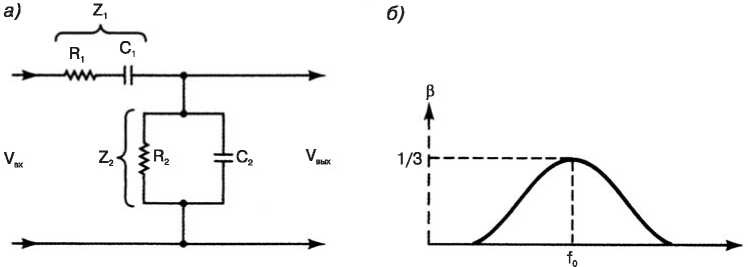  На рис. 2.2. изображена схема генератора на мосте Вина. Фазосдвигающая цепь и резистивный делитель напряжения образуют мост Вина. Когда мост сбалансирован, разница напряжений в диагоналях равна нулю. Делитель напряжения обеспечивает отрицательную обратную связь, которая компенсирует положительную связь от фазосдвигающей цепи. Отношение резисторов в делителе напряжения составляет 2:1, поэтому коэффициент усиления по напряжению неинвертирующего усилителя Ах равен 3. 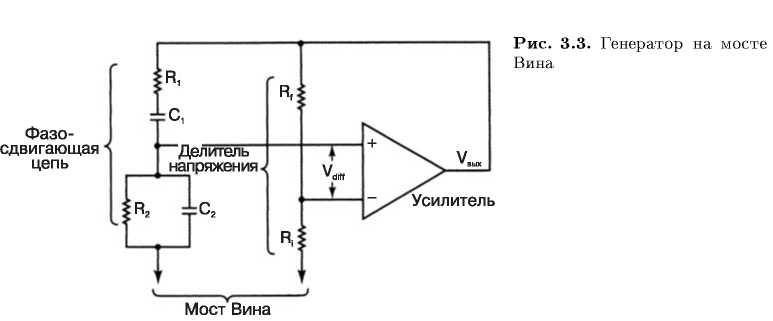 Рис.2.2. Схема генератора на мосте Вина.Для компенсации разбалансировки моста и изменения параметров элементов под воздействием температуры в схему добавляется схема автоматическая регулировка усиления АРУ. Простой способ обеспечить автоматическую регулировку усиления состоит в том, чтобы заменить делитель устройством с переменным сопротивлением типа полевого транзистора. Схему нужно построить так, чтобы при увеличении амплитуды на выходе  сопротивление канала полевого транзистора тоже увеличивалось, а при уменьшении должно уменьшаться и сопротивление канала. Таким образом, осуществляется автоматическая компенсация усиления при изменении амплитуды выходного сигнала.    Схема, показанная на рис. 2.2., действует следующим образом. При включении питания на выходе появляется широкополосный шум и через фазосдвигающую цепь поступает на вход. Через фазосдвигающую цепь без сдвига фазы и с коэффициентом  передачи, равным 1/3, проходит только напряжение с частотой Следовательно, автоколебания происходят только на одной частоте  в фазе с единичным усилением по петле обратной связи.   2.2. LС-генераторы.LС-генераторы — это схемы, где в качестве частотно-зависимых элементов используются LС колебательные контуры. Работа колебательного контура основана на взаимном превращении кинетической и потенциальной энергии. Рис. 2.3. иллюстрирует принцип действия колебательного контура. При появлении в схеме тока (момент времени Ч) начинается обмен энергией между катушкой индуктивности и конденсатором, что приводит к появлению выходного переменного напряжения (моменты 2 и 1) (рис. 2.3, а). Напряжение выходного сигнала показано на рис. 2.3., б. Частота колебаний f контура — это частота параллельного резонансного LС-контура, а ширина полосы зависит от добротности схемы. Примерами схем, построенных на основе LС-контура, служат генераторы Колпица и Хартли [3].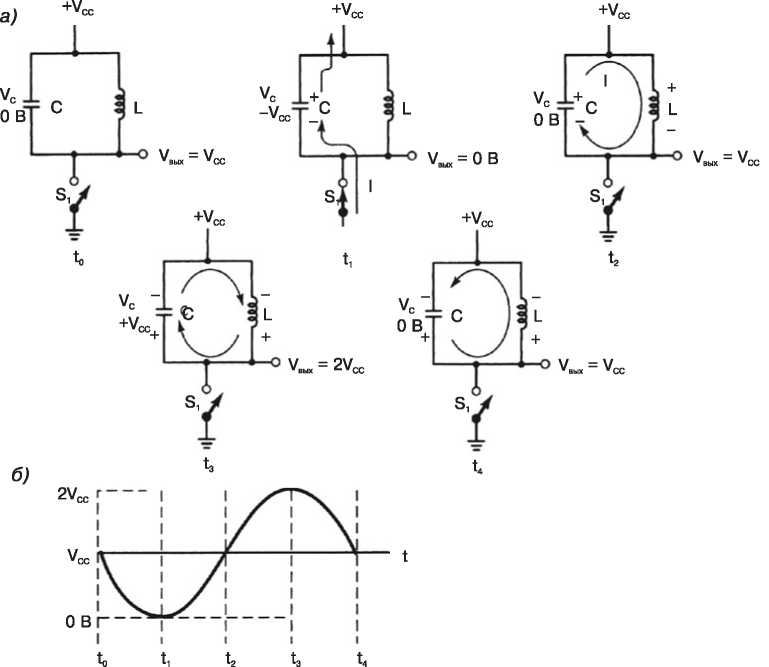 Рис. 2.3. Колебательный LС-контур; а) — работа колебательного контура; б) — выходной сигнал.2.3. Генератор Хартли. На рис. 2.4., а показана принципиальная схема генератора Хартли. Транзисторный усилитель обеспечивает на резонансной частоте необходимое единичное усиление в цепи обратной связи. Разделительный конденсатор Сс создает цепь обратной связи. Элементы Lха, Lц, и С — определяют частоту колебаний, а напряжение питания обозначено VсНа рис. 2.4, б показана эквивалентная схема генератора Хартли по постоянному току. Разделительный конденсатор Сс обеспечивает развязку цепей постоянного тока (напряжения смещения на базе) и препятствует их замыканию на землю через катушку индуктивности Lц,- Конденсатор С2 — также разделительный и предотвращает замыкание тока коллектора на землю через катушку индуктивности Lха- Высокочастотный дроссель — ВЧ-дроссель по постоянному току короткозамкнут.На рис. 2.4, в показана эквивалентная схема генератора Хартли для переменного тока. Разделительный конденсатор Сс создает цепь положительной обратной связи от резонансного контура на базу. Разделительный конденсатор С2 снимает сигнал переменного тока с коллектора и передает его в резонансный контур. ВЧ-дроссель служит для развязки цепей питания по постоянному току. Генератор Хартли работает следующим образом. При включении питания на коллекторе появляется переходной многочастотный сигнал, который через конденсатор С2 подается на резонансный контур. Этот сигнал обеспечивает энергию, необходимую для зарядки конденсатора Сг, и как только Сг зарядится, генератор начинает работать. Резонансный контур будет выделять частоты только на частоте резонанса. Часть напряжения с резонансного контура через катушку Lц, отводится назад к базе , где оно усиливается. Усиленный сигнал на коллекторе находится в противофазе с сигналом базы. Дополнительные 180° сдвига фазы образуются на индуктивности L1 и, следовательно, сигнал, подаваемый обратно на базу транзистора, усиливается и изменяет фазу на 360°. Таким образом, схема обладает способностью самовосстановления — регенеративна и будет поддерживать колебания без внешнего источника сигнала.Количество энергии, которая отводится назад на базу транзистора определяется отношением величины индуктивности Lц, к полной индуктивности {L1а + Lц,). Если назад отводится недостаточно энергии, то колебания затухают. Если отводится чрезмерная энергия, транзистор входит в режим насыщения. Поэтому положение отвода на катушке Lх регулируется до тех пор, пока количество энергии обратной связи не станет точно таким, какое необходимо для единичного усиления в цепи обратной связи и поддержания колебаний.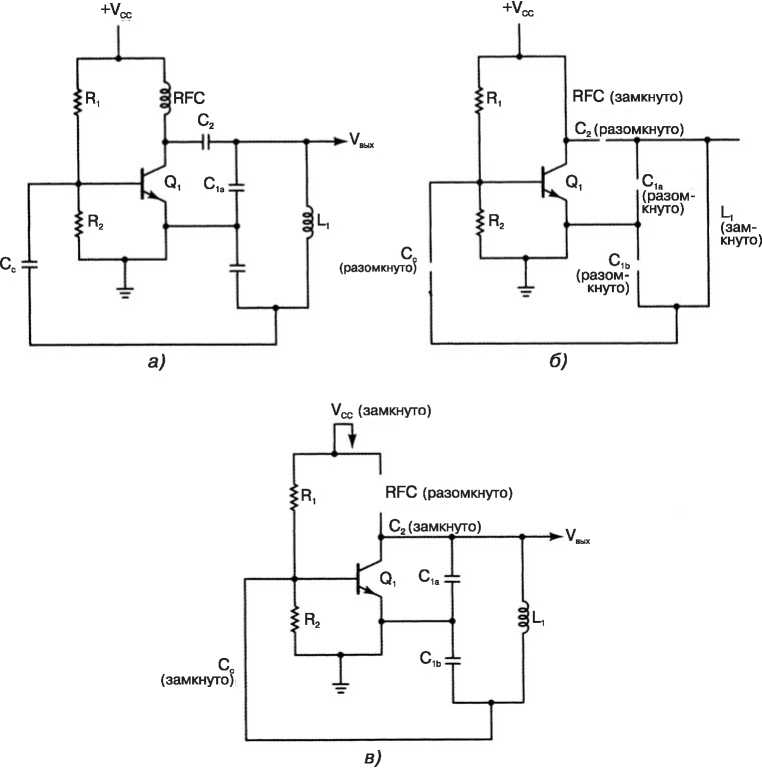 Рис. 2.4. Генератор Хартли: а) — принципиальная схема; б) — эквивалентная схема для постоянного тока; в) — эквивалентная схема для переменного тока     2.4. Генератор Колпица. На рис. 2.5, а показана принципиальная схема генератора Колпица. По принципу действия генератор Колпица очень похож на генератор Хартли, за исключением того, что вместо катушки с отводами используется емкостный делитель напряжения. Транзистор Ql обеспечивает усиление, емкость Сс создает цепь положительной обратной связи, катушка Lц и конденсаторы Са и Си — частотно-задающие элементы; Vсс — обозначение напряжение питания [3].На рис. 2.5, б показана эквивалентная схема генератора Колпица по постоянному току. Разделительный конденсатор С2 предотвращает появление постоянной составляющей коллекторного напряжения на выходе. ВЧ-дроссель по постоянному току короткозамкнут.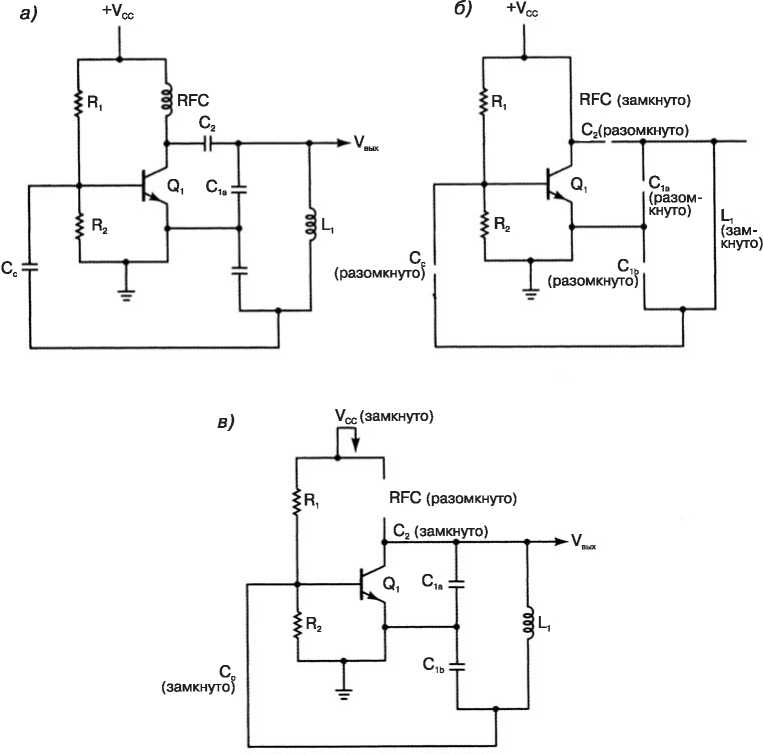 Рис. 2.5. Генератор Колпица; а) — принципиальная схема; б) — эквивалентная схема для постоянного тока; в) — эквивалентная схема для переменного тока     На рис. 2.5, в показана эквивалентная схема генератора Колпица по переменному току. Разделительный конденсатор Сс создает цепь положительной обратной связи от колебательного контура к базе транзистора Ql, ВЧ-дроссель обеспечивает развязку цепи сигнала переменного тока от источника питания.  Принцип действия генератора Колпица во многом идентичен работе генератору Хартли. При включении питания на коллекторе транзистора Ql появляется шум, служащий источником возбуждения колебаний в контуре. Конденсаторы Са и Cc  образуют делитель напряжения сигнала переменного тока. Через емкость Сс часть напряжения сигнала отводится назад к базе Q. Транзистор Ql сдвигает фазу сигнала на 180° . Следовательно, полный сдвиг фазы составляет 360°, и сигнал обратной связи регенеративен. Отношение Са к Са + Си определяет амплитуду сигнала обратной связи.     2.5.Генератор Клаппа.     Схема генератора Клаппа почти идентична схеме Колпица, показанной на рис. 2.6, а, за исключением конденсатора Сд, включенного последовательно с Lх. Емкость Сд выбирается меньше, чем Си или Си. Таким образом, имея большее реактивное сопротивление, Сд сильнее влияет на частоту резонансного контура. Преимуществом генератора Клаппа является то, что емкости Са и Си подбираются для оптимизации коэффициента передачи цепи ОС, в то время как Cs может иметь переменную емкость и использоваться для установки частоты колебаний. Для улучшения стабильности генератора применяется конденсатор Сд с отрицательным температурным коэффициентом. Стабильность частоты определяет способность генератора оставаться на фиксированной частоте и имеет важное значение в системах связи. Стабильность частоты обычно разделяют на кратковременную и долговременную. Кратковременная стабильность преимущественно определяется колебаниями рабочих напряжений и шумами, тогда как долговременная стабильность — это функция старения компонентов, изменения окружающей температуры и влажности. Стабильность частоты рассмотренных ранее генераторов с резонансным LС-контуром и с LC-цепями недостаточна для большинства приложений радиосвязи, так как эти генераторы подвержены обоим видам нестабильности. Кроме того, добротность резонансных контуров относительно низкая, что ухудшает стабильность частоты генераторов.Нестабильность частоты определяется как процент допустимого отклонения частоты от требуемого значения. Например, генератор, работающий с ±5%-й стабильностью на частоте 100 кГц, будет работать в диапазоне 100 ± 5 кГц, то есть на частотах от 95 до 105 кГц. Коммерческие ЧМ-радиостанции должны поддерживать частоту несущей в пределах ±2 кГц от рабочей частоты, что составляет приблизительно 0,002 %. В коммерческом АМ-радиовещании максимально допустимое отклонение несущей частоты должно составлять только ±20 Гц.На стабильность частоты генератора влияют несколько факторов. Наиболее очевидны те из них, которые влияют непосредственно на параметры компонентов, определяющих частоту генератора. Это изменение значений индуктивностей, емкостей и сопротивлений при изменении температуры и влажности окружающей среды, а также изменение параметров транзисторов. На стабильность влияют также пульсации напряжения в источниках питания постоянного тока. Стабильность частоты RC- или LC-генераторов можно значительно улучшить, стабилизируя напряжение питания и минимизируя изменения параметров окружающей среды. Также могут использоваться специальные термостабильные компоненты. Кварцевые генераторы   Кварцевые генераторы — это генераторы с обратной связью, где в качестве определяющего частоту компонента вместо LC-контура используется кварцевый резонатор. Кварцевый резонатор ведет себя подобно LС-контуру, но обладает некоторыми преимуществами. Кварцевые резонаторы способны с высокой точностью и стабильностью поддерживать частоту генераторов в частотомерах, электронных системах навигации, радиопередатчиках и приемниках, телевизорах, видеомагнитофонах, компьютерах и других приложениях, количество которых слишком велико для перечисления [4].Изучением формы, структуры, свойств кристаллов и их классификацией занимается кристаллография. Кристаллография имеет дело с кристаллическими решетками, межатомными связями и характеристиками различных срезов кристаллических материалов. Кристаллическая решетка кварца обладает так называемым пьезоэлектрическим эффектом. Пластины кварца, вырезанные из кристалла и отполированные, начинают колебаться, если к их граням приложено переменное напряжение. Электрические и механические свойства кристалла определяются его физическими размерами, особенно толщиной и видом среза. Пьезоэлектрический эффект в кварце проявляется в том, что механические воздействия на кристаллическую структуру решетки приводят к появлению электрических потенциалов на его гранях, и наоборот. Деформация может быть в форме сжатия, натяжения, скручивания или сдвига. Если деформация воздействует периодически, то и выходное напряжение изменяется периодически. И наоборот, если к кварцу приложить переменное напряжение с частотой в области его механического резонанса, то в кристалле возникнут механические колебания. Этот процесс называют возбуждением механических колебаний в кристалле. Такие механические колебания называются объемными акустическими волнами, а их амплитуда пропорциональна амплитуде приложенного напряжения.3.1.  Материалы для кварцевых генераторов.  Пьезоэлектрическими свойствами обладает множество природных кристаллических материалов: кварц, сегнетова соль, турмалин, а также искусственно полученные материалы — различные виды пьезокерамики. Пьезоэлектрический эффект наиболее явно проявляется в сегнетовой соли, поэтому ее обычно используют в пьезоэлектрических микрофонах. Но для стабилизации частоты генераторов наиболее часто используется кварц из-за его стабильности, низкого температурного коэффициента и высокой механической добротности [4].Срезы кристалла. В природе кварцевые кристаллы имеют форму шестигранной призмы, ограниченной сверху и снизу шестигранными пирамидами, как показано на рис. 3.1, а. В кристалле выделяют оси трех типов: оптические, электрические и механические. Продольную ось, соединяющую точки в вершинах пирамид, называют оптической осью или осью Е. Электрическое напряжение, приложенное вдоль оптической оси, не приводит к пьезоэлектрическому эффекту. Электрическая ось X проходит по диагонали через противоположные углы шестиугольника — в плоскости, перпендикулярной оси Z. Ось, перпендикулярная граням кристалла — это ось У, или механическая ось. На рис. 3.1, б показаны оси кристалла и реакция кристалла на механическое воздействие.Если срез кристалла ориентирован так, что его плоскости перпендикулярны электрической оси, то деформация вдоль оси Y приведет к появлению на его плоскостях электрических зарядов. Если направление деформации изменится, заряды на плоскостях поменяют знак. И наоборот, под действием переменного напряжения, приложенного к плоскостям кварцевой пластины, возникают механические колебания. Это и есть пьезоэлектрический эффект, проявляющийся, когда механические силы приложены к граням кристаллического среза, перпендикулярного оси Y. Если пластина вырезана перпендикулярно оси X, то такой срез называют прямым Х-срезом кристалла. Если грани перпендикулярны оси Y, то это прямой Y-срез кристалла. Вращая плоскость среза вокруг одной или более осей, можно получить множество разнообразных косых срезов. Если Y-срез сделан под углом 35 к вертикальной оси (рис. 3.1, в), то получается срез АТ. Другие типы косых срезов обозначаются ВТ, СТ, ВТ, ЕТ, АС, СТ, МТ, МТ. Для кварцевых резонаторов, работающих в диапазонах ВЧ и ОВЧ, наиболее популярным является срез АТ. Резонансная частота кварца определяется геометрическими размерами пластины, видом среза, а также режимом колебаний. Резонансные частоты кристаллов с ЧТ-срезом находятся в диапазоне приблизительно от 800 кГц до 30 МГц. Срезы СТ и ВТ свойственны низким частотам и чаще всего используются в диапазоне от 100 до 500 кКц. Срез МТ с продольными колебаниями используется в диапазоне от 50 до 100 кГц, а ХТ-срез применяется на частотах ниже 50 кГц [4].Кварцевая пластина обычно закрепляется в держателе, который помещается в герметичный корпус. Термином «кварцевый резонатор» обозначают держатель с кварцем. На рис. 3.1, г показано, как выглядит смонтированный в корпус кристалл кварца. Поскольку стабильность частоты кварца зависит от температуры, кварцевый резонатор может быть помещен в термостат для поддержания неизменной рабочей температуры.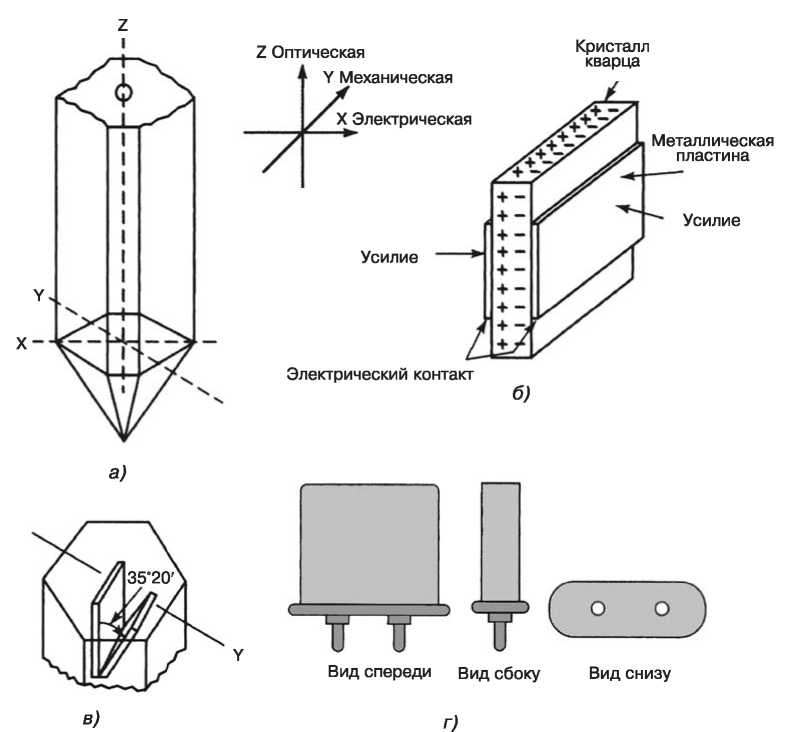 Рис. 3.1. Кристалл кварца; а)структура кристалла; б)оси кристалла; в)срез кристалла; г)внешний вид стандартного кварцевого резонатора. Рабочая частота кварца обратно пропорциональна его толщине. Это показывает, что для получения высокой резонансной частоты пластина кварца должна быть очень тонкой. Это препятствует производству кварцевых резонаторов с частотой более 30 МГц, так как подложка становится настолько тонкой, что становится исключительно хрупкой, и обычные методы резки и полировки приводят к очень большому количеству бракованных пластин. Данная проблема решается путем использования химического травления для получения более тонких срезов.     3.2. Обертоновые кварцевые генераторы.    Как уже отмечалось ранее, для увеличения частоты колебаний кварцевого резонатора пластина кварца должна быть максимально тонкой. Это налагает очевидное физическое ограничение: чем более тонкой делается пластина, тем сильнее увеличивается риск ее повреждения, и тем сложнее становится ее использовать. Хотя практический предел основной частоты колебаний составляет приблизительно 30 МГц, существует возможность использовать механические гармоники кварцевого резонатора. В режиме обертонов используются гармонически связанные колебания, происходящие одновременно с основной частотой. В этом режиме генератор настроен так, чтобы работать на 3-й, 5-й, 7-й или даже 9-й гармонике основной частоты кварца. Гармоники называют обертонами, потому что они в целое число раз превышают основную гармонику. Изготовители могут так обрабатывать кристаллы, что один из обертонов будет выражен больше, чем другие. Использование режима обертонов позволяет увеличить практический предел частоты кварцевых генераторов приблизительно до 200 МГц [4].На рис. 3.2, а показана электрическая эквивалентная схема кварцевого резонатора. Каждый электрический элемент эквивалентен механическому параметру кристалла кварца. Емкость С2 — это фактическая емкость между электродами резонатора с кварцем в роли диэлектрика. Емкость Сг характеризует механическую гибкость кварца (также называемую эластичностью). Индуктивность L эквивалентна эффективной массе кварца в процессе колебаний, а сопротивление Я характеризует механические потери трения. Механическая добротность кварца (Q) весьма высока. Типичные значения Q находятся в диапазоне от 0,1 Ен до более 100 Ен, поэтому добротность кварцевых резонаторов получается очень большой. Добротность в диапазоне от 10000 до 100 000 и выше не редкость (по сравнению с добротностью 100-1000 для катушек индуктивности, используемых в LC-контурах). Это обеспечивает высокую стабильность кварцевых генераторов по сравнению с генераторами с LС-контурами на навесных элементах. Типичные значения емкости С меньше 1 пФ, а значения С2 находятся в диапазоне от 4 до 40 пФ.Из эквивалентной схемы кварца видно, что в нем имеются два резонансных контура: последовательный и параллельный. Им соответствуют две резонансные частоты. Кварцевый резонатор может работать как на последовательной, так и на параллельной резонансной частоте, в зависимости от конфигурации схемы, в которой он используется. Относительно высокая крутизна графика полного сопротивления, показанного на рис. 3.2, б, также характеризует стабильность и точность частоты кварцевого резонатора. 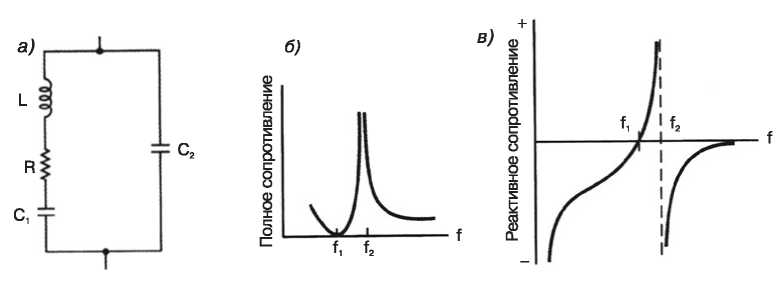    3.3. Схемы кварцевых генераторов.Хотя существует множество различных конфигураций схем кварцевых генераторов, наиболее часто применяются генератор Пирса, выполненные на схемах с дискретными, навесными элементами или на интегральных схемах. Если вам нужна хорошая стабильность частоты и в достаточно простой схеме, то генератор Пирса на дискретных компонентах — хорошее решение. Если большое значение имеют низкая цена и простой цифровой стык, то подойдет генератор Пирса на интегральных схемах. Генератор Пирса на дискретных элементах имеет относительно простую электрическую схему, требующую немного компонентов (для большинства версий в диапазоне средних частот нужен только один транзистор). Генератор Пирса позволяет получить высокую мощность выходного сигнала при рассеивании очень небольшой энергии непосредственно на кварце. Наконец, кварцевый генератор Пирса обладает превосходной кратковременной стабильностью частоты (потому что в этой схеме добротность кварца под нагрузкой почти столь же высока, как и добротность без нагрузки). Единственный недостаток генератора Пирса состоит в том, что ему требуется усилитель с большим коэффициентом усиления — около 70. Поэтому приходится использовать транзистор с большим усилением или даже многокаскадный усилитель. На рис. 3.3 показана схема генератора Пирса, работающего на частоте 1 МГц. Транзистор Ql обеспечивает необходимое для генерации усиление. Цепь LСг вносит в сигнал обратной связи сдвиг по фазе на 65°. Полное сопротивление кварца имеет в основном активный характер, с небольшой индуктивной составляющей. Полное сопротивление кварца, складываясь с реактивным сопротивлением  обеспечивает дополнительные 115° отставания по фазе. Транзистор инвертирует сигнал (сдвиг фазы на необходимые 360° сдвига фазы. Поскольку нагрузка кварца емкостная (в основном это импеданс последовательно соединенных конденсаторов Сг и С2), то данный тип генератора обладает очень хорошей краткосрочной стабильностью частоты. К сожалению, так как Сг и С2 вносят большие потери, и транзистор должен иметь относительно высокое усиление.  Генератор Пирса на интегральных схемах широко используется в современной радиоэлектронике.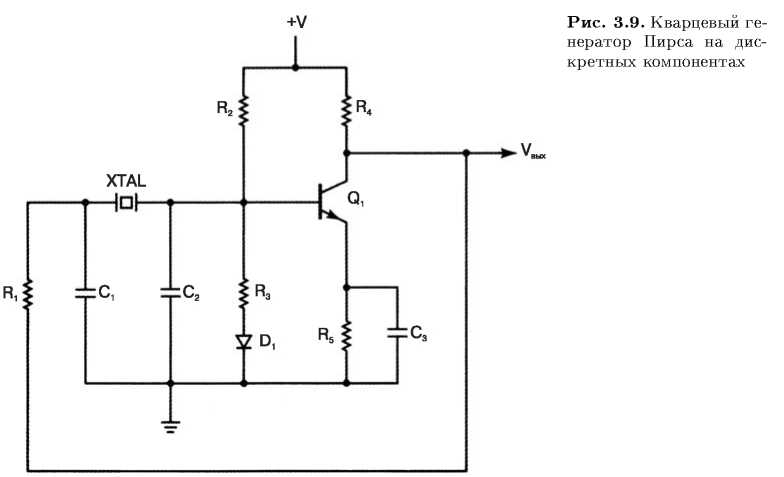 Рис. 3.3. Генератор Пирса.  На рис. 3.4. показан кварцевый генератор Пирса на интегральных схемах ИС. Хотя эта схема имеет меньшую стабильность частоты, но в ней можно применять простые цифровые ИС, что существенно снижает затраты по сравнению со схемами на дискретных компонентах.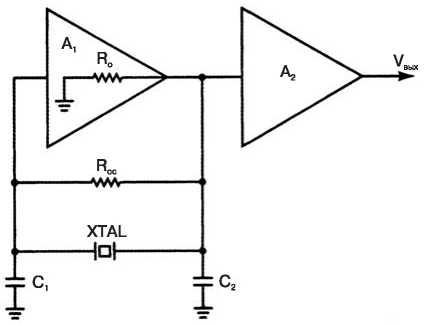        Рис. 3.4. Кварцевый генератор Пирса на ИМС. Для гарантированного пуска колебаний через резистор обратной связи выхода инвертора Ах подается напряжение постоянного смещения на его вход, переводя его в линейный режим работы. Буферный инвертор А2 преобразует сигналы с выхода усилителя Ах в стандартные логические уровни (отсечка и насыщение) и увеличивает крутизну фронтов. Выходное сопротивление Ах вместе с С2 образует цепь, обеспечивающую необходимое отставание по фазе. Микросхемы, изготовленные по КМОП-технологии, используются на частотах приблизительно до 2 МГц, а ЭСЛ-микросхемы работают на частотах свыше 20 МГц [4].      Кварцевый генератор с RLC-полумостом. На рис. 3.5. показана схема кварцевого генератора Мичэма с RLС- полумостом. Первый генератор Мичэма был разработан в 1940-х годах. В нем использовались полный мост с четырьмя плечами и лампа с вольфрамовой нитью накала, имеющая отрицательный температурный коэффициент. В схеме, показанной на рис. 3.5, используются полумост с двумя плечами и терморезистор с отрицательным температурным коэффициентом. Фазорасщепитель на транзисторе Qx обеспечивает два выхода сигналов в противофазе. Кварцевый резонатор должен работать на частоте последовательного резонанса, поэтому его полное внутреннее сопротивление активно и довольно мало. При возникновении колебаний, амплитуда сигнала постепенно увеличивается, при этом сопротивление терморезистора из-за нагрева уменьшается до тех пор, пока мост не будет полностью сбалансирован. При этом амплитуда колебаний стабилизируется и будет определяться конечным сопротивлением терморезистора. Резонансный RLC-контур на выходе настроен на частоту последовательного резонанса кварца [4].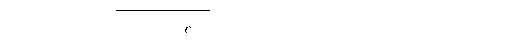 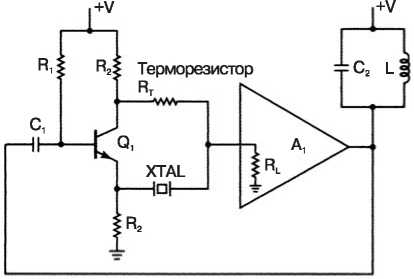 Рис. 3.5. Кварцевый генератор с RLC-полумостом.Модульный кварцевый генератор. Модульный кварцевый генератор состоит из кварцевого генератора и управляемого напряжением элемента — варикапа. Вся схема генератора помещается в одном металлическом корпусе. Упрощенная принципиальная схема модульного кварцевого генератора Колпица показана на рис. 3.6, а. Хх — это собственно кварцевый резонатор, Ql — активный элемент усилителя, Сх — конденсатор, позволяющий подстраивать частоту кварцевого генератора в пределах небольшого диапазона частот, УС1 — управляемый напряжением конденсатор (варикап или варакторный диод). Варикап — это специально разработанный диод, емкость которого зависит от приложенного к нему обратного напряжения. При увеличении напряжения обратного смещения емкость диода уменьшается. Варикап имеет специальный запирающий слой между слоями р- и п-типа, созданный с применением различных видов и концентраций легирующих материалов (при описании процесса изготовления варикапа часто используется термин «плавный переход»). На рис. 3.6, б показан график зависимости емкости от напряжения обратного смещения для типичного варикапа. 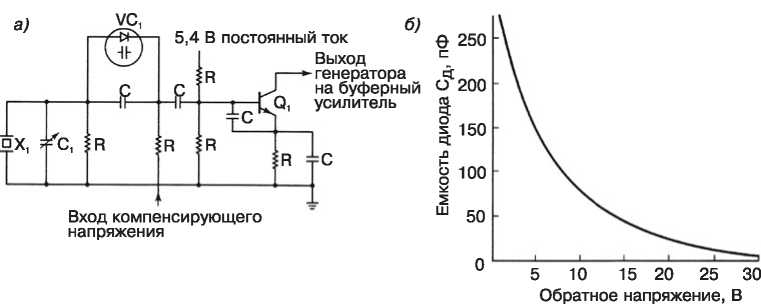 Рис. 3.6. Модульный кварцевый генератор; а) принципиальная схема; б) характеристика варикапа  Резонансная частота кварца, может подстраиваться с помощью варикапа (т. е. путем изменения значения напряжения обратного смещения диода). Вместе с узлом термокомпенсации варикап обеспечивает мгновенную подстройку ухода частоты, вызванного изменением температуры. Схема термокомпенсирующего модуля показана на рис. 3.7. Модуль компенсации включает в себя буферный усилитель  и термокомпенсационную цепь, представляющую собой терморезистор с отрицательным температурным коэффициентом. Когда температура начинает падать, сопротивление терморезистора увеличивается и, соответственно, компенсирующее напряжение тоже начинает увеличиваться. После этого напряжение компенсации поступает на модуль генератора, где управляет емкостью варикапа. В настоящее время существуют компенсационные модули, способные поддерживать стабильность частоты 0,0005 %  [4].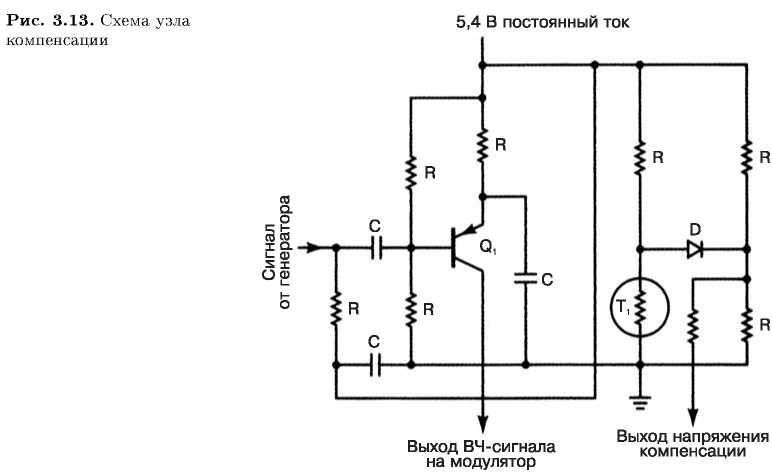 Рис. 3.7. Схема термокомпенсирующего модуля Генераторы на больших интегральных схемах.   В последнее время применение интегральных микросхем для генерации сигналов стремительно возрастает, так как генераторы на интегральных схемах имеют превосходную стабильность частоты, широкий диапазон настройки и удобны в использовании. Генераторы сигналов и функций широко используются в устройствах связи и телеметрии, а также в калибровочных и испытательных лабораториях. Для многих из этих приложений подходят недорогие серийно выпускаемые генераторы на интегральных микросхемах, которые дают разработчику недорогие решения по сравнению со схемами на дискретных, навесных элементах. Методы, лежащие в основе генерации и формирования сигналов, хорошо подходят для использования однокристальных интегральных технологий. В настоящее время существует возможность изготовления интегральных схем генераторов сигналов, функционально полностью сопоставимые со сложными генераторами на дискретных компонентах.Генераторы на больших интегральных схемах подразделяются на функциональные генераторы, таймеры, программируемые таймеры, генераторы, управляемые напряжением, прецизионные генераторы и генераторы сигналов. В простейшем случае генератор сигналов представляет собой устройство, формирующее четко определенные, высокостабильные сигналы, которые можно модулировать внешним сигналом, а также перестраивать в заданном диапазоне. Типичный генератор сигналов состоит из четырех основных узлов (рис.4.1): 1) задающего генератора, вырабатывающего периодический сигнал основной частоты; 2) формирователя сигнала; 3) АМ-модулятора (необязательно); 4) выходного буферного усилителя, изолирующего генератор от нагрузки и способного обеспечить необходимый ток в нагрузке [3].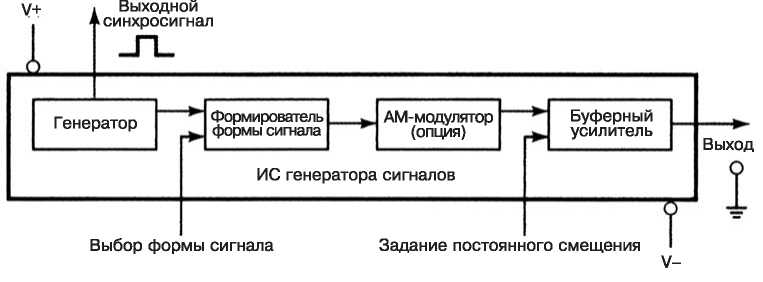                       Рис. 4.1. Генератор на ИС.  Типичный генератор на ИС использует в своей работе процесс зарядки и разрядки внешних времязадающих конденсаторов постоянным током.   На рис. 4.2. показана упрощенная принципиальная схема такого генератора сигналов, представляющая собой мультивибратор с эмиттерными связями, который может генерировать прямоугольные, треугольные и пилообразные сигналы. Схема работает следующим образом. Когда транзистор Ql и диод открыты, то транзистор Q2 и диод £>2 закрыты, и наоборот. Таким образом, конденсатор Со поочередно заряжается и разряжается от источника постоянного тока С. Напряжение на V1 и V2 представляет собой симметричный прямоугольный сигнал. Напряжение Vл остается неизменным, пока транзистор Ql открыт, а когда Ql закрывается, оно линейно нарастает с наклоном, равным С/Со. Напряжение на выходе Vв(t) идентично напряжению Vд, но отстает от него на полпериода. Таким образом, на дифференциальном выходе Vд —Vв образуется треугольный сигнал. На рис. 3.15, б показаны типичные графики выходных напряжений [3].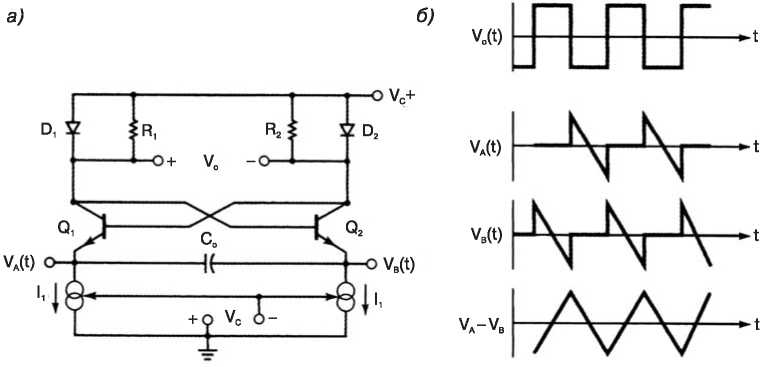 Рис. 4.2. Упрощенная схема генератора сигналов на ИС: а) — принципиальная схема; б) — формы сигналовИнтегральный функциональный генератор.       ХК-2206 — интегральная микросхема функционального генератора, изготовленная корпорацией ЕХАК. Эта микросхема позволяет вырабатывать высококачественные сигналы синусоидальной, прямоугольной, треугольной и пилообразной формы, а также импульсные сигналы с высокой степенью стабильности и точности. Выходные сигналы ХК-2206 могут быть промодулированы внешним модулирующим сигналом как по амплитуде, так и по частоте, а рабочая частота может быть задана в диапазоне от 0,01 Гц до 1 МГц. ХК-2206 идеально подходит для применения в области связи, в измерительной аппаратуре и в других приложениях, требующих синусоидального сигнала, амплитудной или частотной модуляции.ХК-2206 имеет типичную стабильность частоты 20 ррт/°С и может линейно перестраиваться внешним управляющим напряжением в частотном диапазоне 2000 : 1.Структурная схема генератора функций ХК-2206 показана на рис. 4.3. Генератор функций состоит из четырех функциональных блоков: генератора, управляемого напряжением ГУН; аналогового умножителя и формирователя синусоидального сигнала, буферного усилителя с единичным усилением и набора токовых ключей. Генератор, управляемый напряжением, — это автогенератор со стабильной частотой колебаний, зависящей от внешних времязадающих конденсаторов и сопротивлений и управляющего напряжения. На вход ГУН подается управляющее напряжение — постоянное или переменное напряжение, а на его выходе генерируется переменное напряжение. Частота переменного напряжения на выходе ГУН пропорциональна его входному напряжению, зависящему, в свою очередь, от номиналов внешних резисторов, подключенных между контактами 7, 8 и землей. Выбор одного из этих выводов определяется уровнем напряжения на входе ЧМ (вывод 9). Поэтому схема может генерировать две различные частоты. Если вывод 9 отключен или на него подано напряжение смещения V= 2 В, то в качестве частотозадающего элемента выбирается резистор, соединенный с выводом 7. Если же уровень напряжения на выводе V= 1 В, то выбирается резистор, соединенный с выводом 8. Таким образом, можно переключать выходную частоту между частотами Д и Д, просто изменяя напряжение на выводе 9. 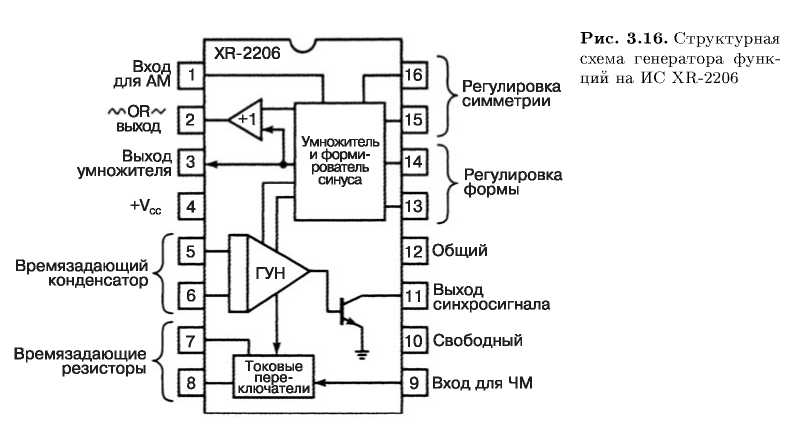 Рис. 4.3. Структурная схема генератора функций ХК-2206 Частота колебаний пропорциональна величине тока на выводе 7 или 8. Частота изменяется пропорционально току, величина которого может находиться в диапазоне между 1 мкА и 3 мкА.  Прецизионные интегральные генераторы. ХК-2209 — это интегральная схема генератора переменной частоты, имеющая превосходную температурную стабильность и широкий диапазон линейной перестройки частоты. Схема обеспечивает одновременно треугольный и прямоугольный выходные сигналы, а частота устанавливается внешними резистором и конденсатором. ХК-2209 идеально подходит для частотной модуляции, преобразования напряжения в частоту, генерации тонального сигнала или качающейся частоты [3].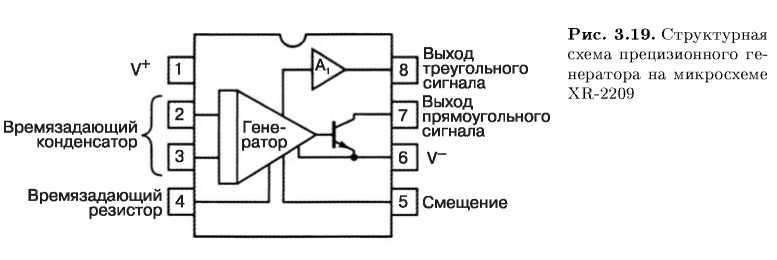 Рис.4.4. Прецизионный интегральный генератор ХК-2209.Частота выходного сигнала генератора ХК-2209 пропорциональна току, подводимому через вывод установки времени. Этот ток можно модулировать, прикладывая к выводу установки времени управляющее напряжение  через добавочный резистор R. Если напряжение меньше напряжения на выводе 4, то от входа установки времени отводится дополнительный ток, в результате полный ток на входе увеличивается, вызывая увеличение частоты колебаний. Наоборот, если напряжение  выше, чем напряжение на выводе 4, то частота колебаний уменьшается.Схемы фазовой автоподстройки частоты  Петля фазовой автоподстройки частоты ФАПЧ — это необычайно универсальная схема, широко используемая в современных системах электросвязи для реализации разнообразных функций, включая модуляцию, демодуляцию, обработку сигнала, восстановление несущей и тактовой частоты, генерацию частоты, синтез частот и множество других приложений в области электросвязи. Схемы ФАПЧ используется в передатчиках и приемниках, при аналоговой и цифровой модуляции, а также при передаче цифровых сигналов.Системы ФАПЧ начали использоваться в 1932 г. для синхронного детектирования и демодуляции радиосигналов в составе контрольно-измерительных схем и систем дистанционной телеметрии. Однако много лет разработчики избегали использовать устройства на основе ФАПЧ из-за их большого размера, сложности и высокой стоимости. Теперь, с появлением интегральных микросхем, системы ФАПЧ могут обеспечить надежную высококачественную работу и в то же время быть исключительно малогабаритными, удобными и потреблять небольшую мощность. В результате произошел переход от специализированного проектирования систем ФАПЧ к простому использованию универсальных, функционально законченных микросхем с широчайшей областью применения. Сегодня доступен широкий ассортимент таких интегральных схем ФАПЧ различных производителей. Некоторые из этих изделий представляют собой универсальные схемы, которые подходят для самых разных применений, другие оптимизированы и предназначены для использования в специализированных приложениях детектирования ЧМ-сигналов, демодуляции стереофонических сигналов или синтеза частот. Схема ФАПЧ позволяет обеспечить точную настройку, частотную селекцию и фильтрацию без использования громоздких катушек индуктивности и дросселей [5].В сущности, ФАПЧ — это система управления с петлей обратной связи, в которой параметрами регулирования являются частота или фаза сигнала, а не величина его напряжения или тока. Структурная схема петли ФАПЧ показана на рис. 4.5. Как видно из рисунка, система ФАПЧ содержит четыре основных блока: 1) фазовый компаратор или фазовый детектор, 2) фильтр низких частот ФНЧ, 3) усилитель, 4) ГУН. Эти четыре блока скомпонованы в интегральную схему, где для каждого из них предусмотрены внешние вход и выход, позволяющие связать блоки так, как это необходимо пользователю, установить частоту среза фильтра низких частот, коэффициент усиления усилителя и частоту ГУН.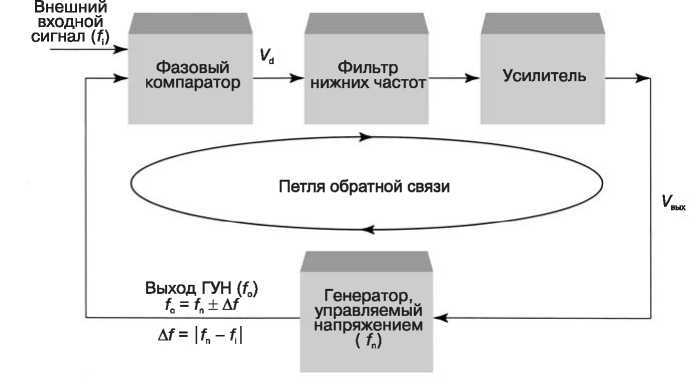             Рис. 4.5. Структурная схема петли ФАПЧ      В основе работы системы ФАПЧ лежит фазовая синхронизация сигналов подстраиваемого и опорного генераторов. Однако, прежде чем возникнет фазовая синхронизация, цепь ФАПЧ должна быть синхронизирована по частоте. После того как произойдет захват частоты, на выходе фазового компаратора появится напряжение, пропорциональное разности фаз между сигналом на выходе ГУН и внешним эталонным сигналом. Чтобы система ФАПЧ работала должным образом, необходимо обеспечить полный замкнутый тракт петли обратной связи, как показано на рис. 4.5. При отсутствии внешнего опорного сигнала или когда петля обратной связи разомкнута, ГУН работает на частоте предварительной настройки  которую называют собственной частотой или частотой собственных колебаний. Собственная частота — это выходная частота ГУН в системе ФАПЧ с разомкнутой петлей обратной связи. Собственная частота ГУН определяется внешними компонентами. Как уже говорилось, прежде чем система ФАПЧ войдет в режим слежения, должен произойти захват частоты. Когда на вход системы ФАПЧ поступает внешний входной сигнал с частотой , компаратор сравнивает частоту внешнего сигнала с частотой выходного сигнала ГУН. На выходе фазового компаратора формируется напряжение ошибки, рассогласования пропорциональное разности фаз двух сигналов на входе. Напряжение сигнала ошибки через фильтр нижних частот и усилитель воздействует на управляющий элемент ГУН. Если собственная частота ГУН„ достаточно близка к частоте внешнего опорного сигнала  то под действием обратной связи в схеме ФАПЧ ГУН синхронизируется, то есть захватывает внешний входной сигнал. В сущности, система ФАПЧ имеет три рабочих состояния: автономное состояние собственных, свободных колебаний, режимы захвата и слежения. В автономном состоянии внешний сигнал опорной частоты отсутствует или петля обратной связи разомкнута. При этом ГУН генерирует сигнал на своей собственной частоте, определяемой внешними компонентами. В состоянии захвата, система ФАПЧ должна иметь внешний опорный сигнал и замкнутую петлю обратной связи. Из состояния захвата система ФАПЧ со временем переходит в режим слежения частоты. В режиме слежения частота ГУН отслеживает частоту внешнего входного сигнала (т. е. равняется ей). Когда система ФАПЧ находится в состоянии удержания, частота ГУН следует за изменениями частоты внешнего опорного сигнала. Полоса захвата и удержания петли ФАПЧ. Полоса захвата и полоса удержания, отслеживания — это два ключевых параметра системы ФАПЧ, которые характеризуют ее рабочий диапазон частот. Область захвата. Область захвата определяется как диапазон частот, сосредоточенный вокруг собственной частоты ГУН  в котором система ФАПЧ в состоянии произвести захват частоты и войти в синхронизм с внешним входным сигналом. В зависимости от конструкции системы ФАПЧ, ширины полосы пропускания фильтра нижних частот и усиления петли обратной связи, область захвата находится, как правило, в диапазоне между 0,5 и 1,7 собственной частоты ГУН. Иногда область захвата называют областью вхождения в синхронизм. Полоса захвата частоты — полосы частот захвата слева или справа от опорной частоты, которые, как правило, симметричны (т. е. область захвата в 2 раза шире полосы захвата частоты). Область захвата и полосы захвата показаны в форме частотной диаграммы на рис. 4.6. Самая низкая частота, на которой система ФАПЧ может произвести захват, называется нижним пределом захвата fd, а самая высокая частота — верхним пределом захвата fe.Р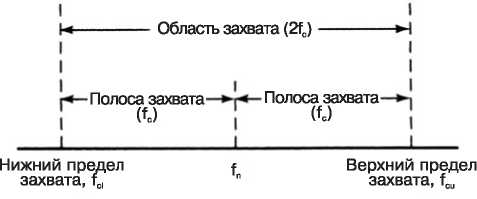       Рис. 4.6. Область захвата частоты системы ФАППолоса удержания. Область удержания определяется как диапазон частот, сосредоточенный вокруг собственной частоты ГУН, в котором система ФАПЧ может поддерживать режим синхронизма с внешним опорным сигналом. При этом предполагается, что система ФАПЧ первоначально захватила и 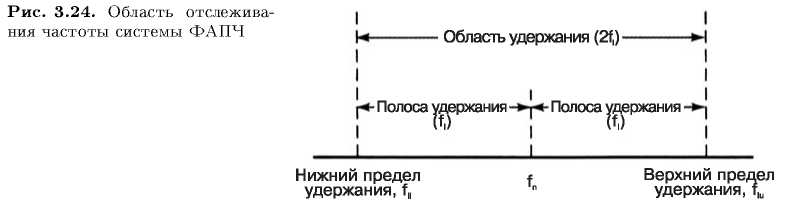       Рис. 4.7. Область удержания частоты системы ФАП.удерживает частоту входного сигнала. Область удержания также известна как область слежения. Область удержания — это диапазон частот, в котором после того, как произошел захват частоты, система ФАПЧ будет точно отслеживать частоту внешнего опорного сигнала. Полоса удержания (синхронизации) — диапазон частот в области удержания слева или справа от опорной частоты (т. е. область удержания в 2 раза шире полосы удержания). Связь между областью удержания и полосой удержания показана в виде частотной диаграммы на рис. 4.7. Самая низкая частота, которую система ФАПЧ может отслеживать, называется нижним пределом удержания fi, а самая высокая частота — верхним пределом удержания fj. 